VLADA REPUBLIKE HRVATSKEZagreb, 26. rujna 2019._______________________________________________________________    Predlagatelj: 	Državna geodetska uprava_______________________________________________________________Predmet: 	Izvješće o aktivnostima na uspostavi, održavanju i razvoju Nacionalne infrastrukture prostornih podataka za 2018. godinu_______________________________________________________________Banski dvori | Trg Sv. Marka 2  | 10000 Zagreb | tel. 01 4569 222 | vlada.gov.hrPrijedlogNa temelju članka 31. stavka 3. Zakona o Vladi Republike Hrvatske (Narodne novine, br. 150/11, 119/14, 93/16 i 116/18), a u vezi s člankom 27. stavkom 5. podstavkom 10. Zakona o nacionalnoj infrastrukturi prostornih podataka (Narodne novine, br. 56/13 i 52/18), Vlada Republike Hrvatske je na sjednici održanoj __________ donijela ZAKLJUČAKPrihvaća se Izvješće o aktivnostima na uspostavi, održavanju i razvoju Nacionalne infrastrukture prostornih podataka za 2018. godinu, u tekstu koji je dostavila Državna geodetska uprava aktom, klase: 930-04/19-03/01, urbroja: 541-07-01/1-19-23, od 9. rujna 2019. godine.Klasa: Urbroj: Zagreb, 									       PREDSJEDNIK					                                               mr. sc. Andrej PlenkovićOBRAZLOŽENJEVijeće Nacionalne infrastrukture prostornih podataka u Republici Hrvatskoj (u daljnjem tekstu: Vijeće), je na sjednici održanoj 27. veljače 2019. godine usvojilo Izvješće o aktivnostima na uspostavi, održavanju i razvoju Nacionalne infrastrukture prostornih podataka za 2018. godinu. 	Temeljem članka 27. stavka 5. podstavka 10. Zakona o Nacionalnoj infrastrukturi prostornih podataka (Narodne novine, br. 56/13 i 52/18), Vijeće podnosi godišnje izvješće o uspostavi, održavanju i razvoju Nacionalne infrastrukture prostornih podataka Vladi Republike Hrvatske. Vidljiv je napredak u uspostavi NIPP-a koji se posebno očituje u većoj dostupnosti prostornih podataka javnog sektora na transparentan i interoperabilan način.Slijedom navedenog, ovim Zaključkom predlaže se da Vlada Republike Hrvatske prihvati predmetno Izvješće.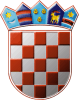 